國立彰化師範大學特殊教育中心《特教園丁季刊》雜誌稿 約 須 知《特教園丁季刊》的讀者們，您好：為了將《特教園丁季刊》的風格作更清楚的定位，也為了邀請更多的特教實務工作者共同來耕耘這片特教園地，請您費心地閱讀下面的稿約，並開始提筆寫下您的真知灼見與大家分享。一、收稿項目及內容：本刊以特殊教育實務及教學經驗分享為主。（一）焦點主點：針對各期焦點主題進行探討，並敦請專家學者以雙向匿名方式審查。      未來一年焦點主題為（二）實務分享：以作者平日接觸特教教學、親職教育或行政處理等之經驗分享為主。（三）特教新知：提供國內外特殊教育的最新訊息，包括熱門話題與新書介紹等。（四）園丁諮詢：針對臨床教學教師和家長所提的問題，或以本校特殊教育中心之諮詢專線所接個案，以個案實例方式呈現，聘請本系相關教授解答。二、收稿規定（一）稿件字數「焦點主題」每篇請勿超過8,000字元，其他項目每篇請勿超過5,000字元。（不  含空白、篇名、作者及參考文獻。）（二）稿件格式1. 請用A4橫式書寫，上下邊、左右邊各留2.5 cm。2. 中文請用12號標楷體書寫，英文則用12號Times New Roman字型（將文章全選標楷體後，再選Times New Roman，即完成設定）。3. 稿件請參照APA格式，以WORD 2007版軟體編輯文稿。4. 請務必詳填投稿申請表中文姓名、服務機構、職稱、通訊地址、電子郵件信箱、電話或傳真號碼，以便聯繫。（三）寄件方式1. 請以電子郵件方式將投稿申請表及稿件檔案各一份寄至spedr@cc2.ncue.edu.tw(1) [主旨格式] 特教園丁第N卷第N期作者名投稿實例：特教園丁第27卷第2期王大明投稿(2) [投稿申請書檔名格式] 投稿申請書(作者名).doc實例：投稿申請書(王大明).doc(3) [稿件檔名格式] 作者名：標題.doc實例：王大明：運用電腦多媒體教導重度智能障礙學生字詞理解.doc2. 除檔名之外，稿件檔案內文請勿留有任何作者資訊。     3. 請自留底稿，稿件寄出後請來電確認。三、稿件編輯格式（請參考APA, 6th ed., 2009）（一）圖表呈現方式：圖之下方應書明圖號與圖名，表之上方應書明表號與表名。各項圖表放置位置應在文中註明，圖表之格式如以下範例，內容、位置、比率務須正確。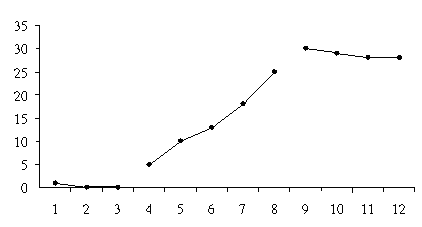 圖1. 基線期、處理期和維持期之答題正確數。（二）註釋：依文內註釋，如以下範例。1. 同樣的，胡雅各(2003)調查啟智教養機構內的教保老師……。2. 強調身心障礙學生自我決策知識與能力的培養與提昇已逐漸成為特殊的趨勢（林宏熾，1999；陳麗如，2001；Burstein et al., 2005; Wehmeyer, Bersani, & Gagné, 2000）3. 在Glomb和Morgan (1991)的研究中也發現教學……。（三）參考文獻：實例如下列所示1. 書籍格式：作者（年份）。書名。出版地：出版單位。實例：鈕文英(2001)。身心障礙者行為問題處理––––正向行為支持取向。臺北市：心理。Bogdan, R. C., & Biklen, S. K. (1998). Qualitative research for education: An introduction to theory and methods (3rd ed.). : Allyn & Bacon.2. 期刊論文格式：作者（年份）。篇名。期刊名，卷期數，頁碼。實例：陳麗圓與陳明聰(2007)。輔助科技基本概念的分析。特殊教育季刊，107，1─7。黃琬清、葉毓貞與邱惠姿(2009)。不同識字教學法對智能障礙學生識字教學之探討。特教園丁，24(3)，22─26。Epstein, M. H., & Cullinan, D. (1983). Academic performance of behaviorally disordered and learning disabled pupils. The Journal of Special Education, 17(3), 303─307.3. 文集論文格式：作者（年份）。篇名。編者，文集名，頁碼。出版地：出版單位。實例：郭靜姿、吳淑敏、侯雅齡與蔡桂芳(2006)。鑑定與安置引言報告。載於教育部（主編），全國資優教育發展研討會手冊（頁5─20）。臺北市：教育部。Miechenbaum, D., & Biemiller, A. (1992). In search of student expertise in the classroom: A metacognitive analysis. In M. Pressley, K. R. Harris, & J. T. Guthrie (Eds.), Promoting academic competence and literacy in school (pp. 3─56). : Academic Press.4. 未出版的論文格式：作者（年份）。篇名。來源。實例：吳訓生(1990)。國中輕度智能不足學生職業準備技能學習效果與其相關因素之研究（未出版碩士論文）。國立彰化師範大學特殊教育學系，彰化市。Ross, J. J. (1987). A vocational follow-up of former special education students (unpublished doctoral dissertation). University of Chicago, Chiago, IL.5. 網路資料格式：作者（年代）。篇名。來源實例：內政部(2009)。身心障礙者人口統計。取自http://www.moi.gov.tw/stat/Sinha, P. (2007). Characterizing and improving face-processing skills in children with autism. Retrieved from http://web.mit.edu/bcs/sinha/
home.html四、注意事項（一）請勿一稿兩投，經被發現者，一律不予採用，或於下一期刊登取消啟示並追回稿      酬。（二）本季刊保留所有稿件之修改權及必要時婉拒出刊之權利。（三）來稿一經刊登，每千字奉致稿酬新台幣750元及贈閱當期《特教園丁季刊》一本。（四）《特教園丁》雜誌社郵寄地址及資訊地址： 50007彰化巿進德路一號國立彰化師範大學特殊教育中心《特教園丁》雜誌社收電話：（04）7232-105轉分機1461聯絡電子信箱：spedr＠cc2.ncue.edu.tw編輯助理：黃琳惠 小姐卷期焦點主題截稿日期預訂出版日期二十九四十二年國教與特殊教育103.05.15103.06.30三十一身心障礙學生性別平等教育103.08.15103.09.30三十二我的專業成長與教學省思103.11.10103.12.31表1.個案的特殊需求分析表表1.個案的特殊需求分析表表1.個案的特殊需求分析表領域在普通班上課及生活之影響特教需求1. 口語與溝通能力難以用口語表達與回應。1. 提昇與擴大溝通方式。 2. 使用溝通輔具。3. 製作符合其需求的溝通簿，並指導和鼓勵使用。2. 團體生活與人際關係1. 上課參與方式需調整。2. 與他人的互動有限。1. 提昇與擴大溝通方式。 2. 使用溝通輔具。3. 製作符合其需求的溝通簿，並指導和鼓勵使用。3. 學業表現1. 難以用口頭閱讀方式學習。2. 無法做紙筆測驗或口語回答。1. 運用其他管道的學習方式，例如視覺、聽覺和觸覺等。2. 使用非紙筆和非口語方式評量。